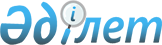 Қазақстан Республикасы Үкiметiнiң 1997 жылғы 10 желтоқсандағы N 1733 қаулысына өзгерiстер мен толықтырулар енгiзу туралы
					
			Күшін жойған
			
			
		
					Қазақстан Республикасы Үкiметiнiң қаулысы 1998 жылғы 21 қаңтар N 30. Күшi жойылды - ҚРҮ-нiң 1999.03.15. N 245 қаулысымен. ~P990245



          Қазақстан Республикасының Үкiметi қаулы етедi:




          "Мiндеттi зейнетақы жарналарын есептеу, аудару және Зейнетақы
төлеу жөнiндегi мемлекеттiк орталықтан төлемдi жүзеге асырудың
тәртiбiн бекiту туралы" Қазақстан Республикасы Үкiметiнiң 1997 жылғы
10 желтоқсандағы N 1733  
 P971733_ 
  қаулысына мынадай өзгерiстер мен 
толықтырулар енгiзiлсiн:




          осы қаулымен бекiтiлген мiндеттi зейнетақы жарналарын есептеу,
аудару және зейнетақы төлеу жөнiндегi мемлекеттiк орталықтан төлеудi
жүзеге асырудың тәртiбiнде:




          10-тармақтың бiрiншi абзацындағы "000015" деген сан "015" деген
санмен ауыстырылсын;




          23-тармақтың бесiншi абзацындағы "000010" деген сан "010" деген
санмен ауыстырылсын;




          29-тармақтағы:




          бесiншi абзацтағы "қорлар" деген сөз "жарналар" деген сөзбен
ауыстырылсын;




          мынадай мазмұндағы абзацтармен толықтырылсын:




          "Банктердiң Орталыққа ақша аударуы Қазақстан Республикасының
Ұлттық Банкi бекiткен төлем жүйесiндегi жұмыстарға арналған
форматтарға сәйкес жеке адамдардың тiзiмiмен қоса электрондық төлем
тапсырыстарымен жүзеге асырылады.




          Елуден астам қызметкерлерi бар заңды тұлға банкке жоғарыда




көрсетiлген форматта, электрондық таратушыдағы жеке адамдардың
тiзiмiмен қоса, төлем тапсырыстарын ұсынады (байланыс желiлерi
бойынша не магниттi таратушыларда).
     Екiншi деңгейдегi банктерге деректердi өңдеу жөнiнде және/немесе
мiндеттi зейнетақы жарналарын аудару жөнiнде клиенттерге ұсынылатын
қызметтер үшiн банктiң iс жүзiндегi шығындарынан аспайтын мөлшерде ақы 
алу ұсынылсын".

     Қазақстан Республикасының
          Премьер-Министрi
      
      


					© 2012. Қазақстан Республикасы Әділет министрлігінің «Қазақстан Республикасының Заңнама және құқықтық ақпарат институты» ШЖҚ РМК
				